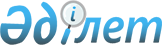 О внесении изменений и дополнений в некоторые постановления Правления Национального Банка Республики Казахстан по вопросам ведения бухгалтерского учетаПостановление Правления Национального Банка Республики Казахстан от 27 августа 2018 года № 185. Зарегистрировано в Министерстве юстиции Республики Казахстан 27 сентября 2018 года № 17439.
      В соответствии с Законом Республики Казахстан от 30 марта 1995 года "О Национальном Банке Республики Казахстан" и в целях совершенствования ведения бухгалтерского учета Правление Национального Банка Республики Казахстан ПОСТАНОВЛЯЕТ:
      1. Утвердить Перечень некоторых постановлений Правления Национального Банка Республики Казахстан, в которые вносятся изменения и дополнения по вопросам ведения бухгалтерского учета, согласно приложению к настоящему постановлению.
      2. Департаменту бухгалтерского учета (Рахметова С.К.) в установленном законодательством Республики Казахстан порядке обеспечить:
      1) совместно с Юридическим департаментом (Сарсенова Н.В.) государственную регистрацию настоящего постановления в Министерстве юстиции Республики Казахстан;
      2) в течение десяти календарных дней со дня государственной регистрации настоящего постановления его направление на казахском и русском языках в Республиканское государственное предприятие на праве хозяйственного ведения "Республиканский центр правовой информации" для официального опубликования и включения в Эталонный контрольный банк нормативных правовых актов Республики Казахстан;
      3) размещение настоящего постановления на официальном интернет-ресурсе Национального Банка Республики Казахстан после его официального опубликования;
      4) в течение десяти рабочих дней после государственной регистрации настоящего постановления представление в Юридический департамент сведений об исполнении мероприятий, предусмотренных подпунктами 2), 3) настоящего пункта и пунктом 3 настоящего постановления.
      3. Управлению по защите прав потребителей финансовых услуг и внешних коммуникаций (Терентьев А.Л.) обеспечить в течение десяти календарных дней после государственной регистрации настоящего постановления направление его копии на официальное опубликование в периодические печатные издания.
      4. Контроль за исполнением настоящего постановления возложить на заместителя Председателя Национального Банка Республики Казахстан Галиеву Д.Т.
      5. Настоящее постановление вводится в действие по истечении десяти календарных дней после дня его первого официального опубликования. Перечень некоторых постановлений Правления Национального Банка Республики Казахстан, в которые вносятся изменения и дополнения по вопросам ведения бухгалтерского учета
      1. Утратил силу постановлением Правления Национального Банка РК от 21.09.2020 № 109 (вводится в действие с 16.12.2020).
      2. Внести в постановление Правления Национального Банка Республики Казахстан от 1 февраля 2010 года № 4 "Об утверждении Инструкции по ведению бухгалтерского учета управляющими инвестиционным портфелем и организациями, осуществляющими брокерскую деятельность на рынке ценных бумаг" (зарегистрировано в Реестре государственной регистрации нормативных правовых актов под № 6090) следующие изменения:
      заголовок изложить в следующей редакции:
      "Об утверждении Инструкции по ведению бухгалтерского учета управляющими инвестиционным портфелем, организациями, осуществляющими брокерскую деятельность на рынке ценных бумаг, и страховыми организациями, имеющими лицензию на осуществление деятельности по отрасли "страхование жизни" и осуществляющие заключение договоров страхования, предусматривающих условия участия страхователя в инвестициях страховщика";
      преамбулу и пункт 1 изложить в следующей редакции:
      "В соответствии с Законом Республики Казахстан от 30 марта 1995 года "О Национальном Банке Республики Казахстан" и в целях совершенствования порядка ведения бухгалтерского учета управляющими инвестиционным портфелем, организациями, осуществляющими брокерскую деятельность на рынке ценных бумаг, и страховыми организациями, имеющими лицензию на осуществление деятельности по отрасли "страхование жизни" и осуществляющие заключение договоров страхования, предусматривающих условия участия страхователя в инвестициях страховщика, Правление Национального Банка Республики Казахстан ПОСТАНОВЛЯЕТ:
      1. Утвердить прилагаемую Инструкцию по ведению бухгалтерского учета управляющими инвестиционным портфелем, организациями, осуществляющими брокерскую деятельность на рынке ценных бумаг, и страховыми организациями, имеющими лицензию на осуществление деятельности по отрасли "страхование жизни" и осуществляющие заключение договоров страхования, предусматривающих условия участия страхователя в инвестициях страховщика.";
      в Инструкции по ведению бухгалтерского учета управляющими инвестиционным портфелем и организациями, осуществляющими брокерскую деятельность на рынке ценных бумаг, утвержденной указанным постановлением:
      заголовок изложить в следующей редакции:
      "Инструкция по ведению бухгалтерского учета управляющими инвестиционным портфелем, организациями, осуществляющими брокерскую деятельность на рынке ценных бумаг, и страховыми организациями, имеющими лицензию на осуществление деятельности по отрасли "страхование жизни" и осуществляющие заключение договоров страхования, предусматривающих условия участия страхователя в инвестициях страховщика";
      заголовок главы 1 изложить в следующей редакции:
      "Глава 1. Общие положения";
      пункты 1 и 2 изложить в следующей редакции:
      "1. Настоящая Инструкция разработана в соответствии с законами Республики Казахстан от 30 марта 1995 года "О Национальном Банке Республики Казахстан", от 2 июля 2003 года "О рынке ценных бумаг", от 7 июля 2004 года "Об инвестиционных фондах", от 28 февраля 2007 года "О бухгалтерском учете и финансовой отчетности", международными стандартами финансовой отчетности и детализирует ведение бухгалтерского учета:
      управляющими инвестиционным портфелем активов клиентов, находящихся в инвестиционном управлении, и страховыми организациями, имеющими лицензию на осуществление деятельности по отрасли "страхование жизни" и осуществляющие заключение договоров страхования, предусматривающих условия участия страхователя в инвестициях страховщика (далее – организация);
      организациями, осуществляющими брокерскую деятельность на рынке ценных бумаг, (далее – брокер) активов, полученных от клиентов по договору об оказании брокерских услуг.
      2. При ведении бухгалтерского учета активов клиентов, находящихся в инвестиционном управлении, и активов, полученных от клиентов по договору об оказании брокерских услуг, организацией и брокером применяются внебалансовые счета в соответствии с постановлением Правления Национального Банка Республики Казахстан от 22 сентября 2008 года № 79 "Об утверждении Типового плана счетов бухгалтерского учета для отдельных субъектов финансового рынка Республики Казахстан", зарегистрированным в Реестре государственной регистрации нормативных правовых актов под № 5348.
      При ведении бухгалтерского учета активов клиентов, находящихся в инвестиционном управлении страховой организации, применяются внебалансовые счета в соответствии с постановлением Правления Национального Банка Республики Казахстан от 22 декабря 2017 года № 251 "Об утверждении Типового плана счетов бухгалтерского учета для страховых (перестраховочных) организаций, исламских страховых (перестраховочных) организаций, обществ взаимного страхования и страховых брокеров, Инструкции по ведению бухгалтерского учета страховыми (перестраховочными) организациями, исламскими страховыми (перестраховочными) организациями, обществами взаимного страхования, страховыми брокерами и о внесении изменений и дополнений в некоторые нормативные правовые акты Республики Казахстан по вопросам ведения бухгалтерского учета", зарегистрированным в Реестре государственной регистрации нормативных правовых актов под № 16390.";
      заголовки глав 2, 2-1, 3, 4, 5, 6, 7, 8, 9, 10, 11 и 12 изложить в следующей редакции:
      "Глава 2. Учет активов, принятых в инвестиционное управление";
      "Глава 2-1. Размещение денег, находящихся в инвестиционном управлении, в иностранную валюту";
      "Глава 3. Размещение денег, находящихся в инвестиционном управлении, во вклады";
      "Глава 4. Размещение денег, находящихся в инвестиционном управлении, в ценные бумаги";
      "Глава 5. Размещение денег, находящихся в инвестиционном управлении, в производные финансовые инструменты";
      "Глава 6. Совершение операций РЕПО и обратного РЕПО с ценными бумагами, находящимися в инвестиционном управлении";
      "Глава 7. Размещение денег, находящихся в инвестиционном управлении, в аффинированные драгоценные металлы";
      "Глава 8. Размещение денег, находящихся в инвестиционном управлении, в инвестиции в капитал юридических лиц, не являющихся акционерными обществами";
      "Глава 9. Размещение денег, находящихся в инвестиционном управлении, в основные средства и нематериальные активы";
      "Глава 10. Учет активов, изъятых из инвестиционного управления";
      "Глава 11. Учет доходов организации";
      "Глава 12. Учет активов, принятых по договору об оказании брокерских услуг".
      3. Внести в постановление Правления Национального Банка Республики Казахстан от 28 июня 2013 года № 149 "Об утверждении Инструкции по ведению бухгалтерского учета операций по страхованию и перестрахованию" (зарегистрировано в Реестре государственной регистрации нормативных правовых актов под № 8596, опубликовано 5 сентября 2013 года в газете "Юридическая газета" № 131 (2508) следующие изменения:
      в Инструкции по ведению бухгалтерского учета операций по страхованию и перестрахованию, утвержденной указанным постановлением:
      заголовок главы 3 изложить в следующей редакции:
      "Глава 3. Бухгалтерский учет операций по страхованию (перестрахованию) жизни";
      заголовок параграфа 5 главы 3 изложить в следующей редакции:
      "Параграф 5. Учет операций по участию страхователя в прибыли страховой организации";
      пункты 49, 50, 51, 52 и 53 исключить.
      4. Внести в постановление Правления Национального Банка Республики Казахстан от 22 декабря 2017 года № 251 "Об утверждении Типового плана счетов бухгалтерского учета для страховых (перестраховочных) организаций, исламских страховых (перестраховочных) организаций, обществ взаимного страхования и страховых брокеров, Инструкции по ведению бухгалтерского учета страховыми (перестраховочными) организациями, исламскими страховыми (перестраховочными) организациями, обществами взаимного страхования, страховыми брокерами и о внесении изменений и дополнений в некоторые нормативные правовые акты Республики Казахстан по вопросам ведения бухгалтерского учета" (зарегистрировано в Реестре государственной регистрации нормативных правовых актов под № 16390, опубликовано 2 марта 2018 года в Эталонном контрольном банке нормативных правовых актов Республики Казахстан) следующие изменение и дополнения:
      в Типовом плане счетов бухгалтерского учета для страховых (перестраховочных) организаций, исламских страховых (перестраховочных) организаций, обществ взаимного страхования и страховых брокеров, утвержденном указанным постановлением:
      пункт 5 изложить в следующей редакции:
      "5. Счета, предусмотренные параграфами 1, 2, 3, 4 и 5 главы 2 Плана счетов, отражаются в бухгалтерском балансе организации.
      Счета, предусмотренные параграфами 6 и 7 главы 2 Плана счетов, отражаются в отчете о прибылях и убытках организации.
      Счета, предусмотренные параграфом 8 главы 2 Плана счетов, относятся к внебалансовым счетам и предназначены для учета условных и возможных требований и обязательств организации.
      Счета, предусмотренные параграфом 9 главы 2 Плана счетов, относятся к внебалансовым счетам и являются счетами меморандума.
      Счета, предусмотренные параграфом 10 главы 2 Плана счетов, относятся к внебалансовым счетам и предназначены для учета активов клиентов, находящихся в инвестиционном управлении.";
      главу 2 дополнить параграфом 10 следующего содержания:
      "Параграф 10. Активы клиентов, находящиеся в инвестиционном управлении
      главу 3 дополнить параграфом 4 следующего содержания:
      "Параграф 4. Активы клиентов, находящиеся в инвестиционном управлении
      1800 01 "Деньги" (активный).
      Назначение: учет сумм денег клиентов, находящихся в инвестиционном управлении и (или) поступивших на текущие счета организации, открытые в банках второго уровня либо организациях, осуществляющих отдельные виды банковских операций, в национальной и иностранной валюте.
      По дебету счета проводится сумма денег клиентов, находящихся в инвестиционном управлении и (или) поступивших на текущий счет, открытый в банке второго уровня либо организации, осуществляющей отдельные виды банковских операций, в национальной и иностранной валюте.
      По кредиту счета проводится списание сумм денег клиентов с текущего счета, открытого в банке второго уровня либо организации, осуществляющей отдельные виды банковских операций, в национальной и иностранной валюте при приобретении иных активов или их возврате клиенту.
      1800 02 "Аффинированные драгоценные металлы" (активный).
      Назначение: учет стоимости аффинированных драгоценных металлов, находящихся в инвестиционном управлении, приобретенных организацией для осуществления инвестиционного управления активами клиентов.
      По дебету счета проводится стоимость аффинированных драгоценных металлов, приобретенных организацией для осуществления инвестиционного управления активами клиента.
      По кредиту счета проводится списание стоимости аффинированных драгоценных металлов при их возврате клиенту или продаже.
      1800 03 "Ценные бумаги" (активный).
      Назначение: учет стоимости ценных бумаг, приобретенных (полученных) для инвестиционного управления активами клиентов.
      По дебету счета проводится стоимость ценных бумаг, приобретенных (полученных) для инвестиционного управления активами клиента.
      По кредиту счета проводится списание стоимости ценных бумаг при их возврате клиенту или продаже.
      1800 04 "Вклады размещенные" (активный).
      Назначение: учет сумм вкладов, размещенных в банках второго уровня либо организациях, осуществляющих отдельные виды банковских операций.
      По дебету счета проводится сумма вкладов, размещенных в банке второго уровня либо организации, осуществляющей отдельные виды банковских операций.
      По кредиту счета проводится списание сумм размещенных вкладов при их возврате организации.
      1800 05 "Инвестиции в капитал" (активный).
      Назначение: учет сумм инвестиций по покупной стоимости, вложенных организацией в капитал другого юридического лица с целью осуществления значительного влияния или контроля, а также изменения доли участия.
      По дебету счета проводится сумма инвестиций по покупной стоимости, вложенных организацией в капитал другого юридического лица, а также изменения доли участия.
      По кредиту счета проводится списание сумм вложенных инвестиций при их выкупе юридическим лицом или их продаже.
      1800 06 "Нематериальные активы" (активный).
      Назначение: учет стоимости приобретения нематериальных активов.
      По дебету счета проводится стоимость приобретенных нематериальных активов.
      По кредиту счета проводится списание стоимости нематериальных активов при их реализации или ином выбытии.
      1800 07 "Основные средства" (активный).
      Назначение: учет стоимости приобретения основных средств.
      По дебету счета проводится стоимость приобретенных основных средств.
      По кредиту счета проводится списание стоимости основных средств при их реализации или ином выбытии.
      1800 08 "Прочие активы" (активный).
      Назначение: учет стоимости приобретения прочих активов.
      По дебету счета проводится стоимость приобретенных прочих активов.
      По кредиту счета проводится списание стоимости прочих активов при их реализации или ином выбытии.
      1800 09 "Счета к получению" (активный).
      Назначение: учет сумм требований (дебиторской задолженности) организации к физическим и юридическим лицам, возникающих в процессе осуществления инвестиционного управления активами клиентов.
      По дебету счета проводится сумма требований (дебиторской задолженности) организации к физическому или юридическому лицу, возникающих в процессе осуществления инвестиционного управления активами клиента.
      По кредиту счета проводится списание сумм требований (дебиторской задолженности) организации к физическому или юридическому лицу при их погашении или ином списании.
      1800 10 "Дивиденды" (активный).
      Назначение: учет сумм начисленных доходов в виде дивидендов по инвестициям в капитал других юридических лиц.
      По дебету счета проводится сумма начисленных доходов в виде дивидендов по инвестициям в капитал другого юридического лица.
      По кредиту счета проводится списание сумм начисленных доходов в виде дивидендов по инвестициям в капитал другого юридического лица при их оплате.
      1800 11 "Вознаграждение" (активный).
      Назначение: учет сумм начисленных доходов в виде вознаграждения (купона) по ценным бумагам, вкладам и иным операциям.
      По дебету счета проводится сумма начисленных доходов в виде вознаграждения (купона) по ценным бумагам, вкладам и иным операциям.
      По кредиту счета проводится списание сумм начисленных доходов в виде вознаграждения (купона) по ценным бумагам, вкладам и иным операциям при их оплате.
      1800 12 "Прочие требования" (активный).
      Назначение: учет сумм прочих требований по операциям, связанным с осуществлением инвестиционного управления активами клиентов.
      По дебету счета проводится сумма прочих требований по операциям, связанным с осуществлением инвестиционного управления активами клиента.
      По кредиту счета проводится списание сумм прочих требований по операциям, связанным с осуществлением инвестиционного управления активами клиента, при их погашении.
      1800 13 "Требования по сделкам с производными финансовыми инструментами" (активный).
      Назначение: учет сумм требований, возникших в результате совершения сделок с производными финансовыми инструментами.
      По дебету счета проводятся суммы требований, возникших в результате совершения сделок с производными финансовыми инструментами, а также суммы положительной переоценки.
      По кредиту счета проводится списание сумм возникших требований при их оплате контрпартнером или аннулировании сделок с производными финансовыми инструментами, а также суммы отрицательной переоценки.
      1800 14 "Операции "обратное РЕПО" с ценными бумагами" (активный).
      Назначение: учет сумм требований по операциям "обратное РЕПО" с ценными бумагами на дату открытия операции.
      По дебету счета проводится сумма требований по операции "обратное РЕПО" с ценными бумагами на дату открытия операции.
      По кредиту счета проводится списание сумм требований по операции "обратное РЕПО" с ценными бумагами при закрытии или аннулировании операции.
      1810 01 "Капитал" (пассивный).
      Назначение: учет сумм чистых активов клиентов за отчетный период (конечный финансовый результат).
      По кредиту счета проводится сумма доходов организации за отчетный период при закрытии соответствующих внебалансовых счетов группы № 1830.
      По дебету счета проводится сумма расходов организации за отчетный период при закрытии соответствующих внебалансовых счетов группы № 1840.
      1820 01 "Счета к оплате" (пассивный).
      Назначение: учет сумм прочих обязательств (кредиторской задолженности) организации перед физическими либо юридическими лицами, возникающих в процессе осуществления инвестиционного управления активами клиентов.
      По кредиту счета проводится сумма прочих обязательств (кредиторской задолженности) организации перед физическим либо юридическим лицом, возникающих в процессе осуществления инвестиционного управления активами клиента.
      По дебету счета проводится списание сумм прочих обязательств (кредиторской задолженности) организации перед физическим либо юридическим лицом при их погашении или ином списании.
      1820 02 "Прочие обязательства" (пассивный).
      Назначение: учет сумм прочих обязательств по операциям, связанным с осуществлением инвестиционного управления активами клиентов.
      По кредиту счета проводится сумма прочих обязательств по операциям, связанным с осуществлением инвестиционного управления активами клиента.
      По дебету счета проводится списание сумм прочих обязательств при их оплате организацией.
      1820 03 "Обязательства по сделкам с производными финансовыми инструментами".
      Назначение: учет сумм обязательств по сделкам с производными финансовыми инструментами.
      По кредиту счета проводятся суммы обязательств, возникших в результате совершения сделок с производными финансовыми инструментами, а также суммы отрицательной переоценки.
      По дебету счета проводится списание сумм обязательств, возникших при их оплате организацией или аннулировании сделок с производными финансовыми инструментами, а также суммы положительной переоценки.
      1820 04 "Операции "РЕПО" с ценными бумагами" (пассивный).
      Назначение: учет сумм обязательств по операциям "РЕПО" с ценными бумагами на дату открытия операции.
      По кредиту счета проводится сумма обязательств по операциям "РЕПО" с ценными бумагами на дату открытия операции.
      По дебету счета проводится списание сумм обязательств по операциям "РЕПО" с ценными бумагами при закрытии или аннулировании операции.
      1830 01 "Поступление активов от клиента".
      Назначение: учет стоимости активов, поступивших от клиентов и принятых организацией для инвестиционного управления активами клиентов.
      По кредиту счета проводится стоимость активов, поступивших от клиента и принятых организацией для инвестиционного управления активами клиента.
      По дебету счета проводится списание стоимости активов клиента на внебалансовый счет № 1810 01.
      1830 02 "Доходы в виде вознаграждения (дивиденды)".
      Назначение: учет сумм доходов, связанных с получением вознаграждения по ценным бумагам, вкладам и иным активам.
      По кредиту счета проводится сумма доходов, связанных с получением вознаграждения по ценным бумагам, вкладам и иным активам.
      По дебету счета проводится списание сумм доходов на внебалансовый счет № 1810 01.
      1830 03 "Доходы от купли-продажи".
      Назначение: учет сумм доходов организации от купли-продажи активов.
      По кредиту счета проводится сумма доходов организации от купли-продажи активов.
      По дебету счета проводится списание сумм доходов на внебалансовый счет № 1810 01.
      1830 04 "Реализованные доходы от переоценки активов по справедливой стоимости".
      Назначение: учет сумм реализованных доходов, полученных организацией в результате изменения справедливой стоимости активов.
      По кредиту счета проводится сумма реализованных доходов, полученных организацией в результате изменения справедливой стоимости активов.
      По дебету счета проводится списание сумм реализованных доходов на внебалансовый счет № 1810 01.
      1830 05 "Реализованные доходы по курсовой разнице".
      Назначение: учет сумм реализованных доходов, полученных организацией в результате курсовой разницы.
      По кредиту счета проводится сумма реализованных доходов, полученных организацией в результате курсовой разницы.
      По дебету счета проводится списание сумм реализованных доходов на внебалансовый счет № 1810 01.
      1830 06 "Нереализованные доходы от переоценки активов по справедливой стоимости".
      Назначение: учет сумм нереализованных доходов, полученных организацией в результате переоценки активов по справедливой стоимости.
      По кредиту счета проводится сумма нереализованных доходов, полученных организацией в результате переоценки активов по справедливой стоимости.
      По дебету счета проводится списание сумм нереализованных доходов на внебалансовый счет № 1810 01 или № 1830 04.
      1830 07 "Нереализованные доходы по курсовой разнице".
      Назначение: учет сумм нереализованных доходов, полученных организацией в результате курсовой разницы.
      По кредиту счета проводится сумма нереализованных доходов, полученных организацией в результате курсовой разницы.
      По дебету счета проводится списание сумм нереализованных доходов на внебалансовый счет № 1810 01 или № 1830 05.
      1830 08 "Прочие доходы".
      Назначение: учет сумм прочих доходов, полученных организацией и не учтенных на внебалансовых счетах № 1830 01, 1830 02, 1830 03, 1830 04, 1830 05, 1830 06 и 1830 07.
      По кредиту счета проводится сумма прочих доходов организации.
      По дебету счета проводится списание сумм полученных доходов на внебалансовый счет № 1810 01.
      1830 09 "Реализованный доход от переоценки сделок с производными финансовыми инструментами".
      Назначение: учет сумм реализованных доходов, полученных в результате переоценки сделок с производными финансовыми инструментами.
      По кредиту счета проводится сумма реализованных доходов, полученных в результате переоценки сделок с производными финансовыми инструментами.
      По дебету счета проводится списание сумм реализованных доходов на внебалансовый счет № 1810 01.
      1830 10 "Нереализованный доход от переоценки сделок с производными финансовыми инструментами".
      Назначение: учет сумм нереализованных доходов, полученных в результате положительной переоценки сделок с производными финансовыми инструментами.
      По кредиту счета проводится сумма нереализованных доходов, полученных в результате положительной переоценки сделок с производными финансовыми инструментами.
      По дебету счета проводится списание сумм нереализованных доходов на внебалансовый счет № 1810 01 или № 1830 09.
      1840 01 "Изъятие активов клиента".
      Назначение: учет стоимости активов клиентов при их изъятии и (или) размещении организацией в целях инвестиционного управления активами клиентов.
      По дебету счета проводится стоимость активов клиента при их выбытии.
      По кредиту счета проводится списание стоимости активов клиента на внебалансовый счет № 1810 01.
      1840 02 "Расходы по выплате комиссионных вознаграждений".
      Назначение: учет сумм расходов по выплате комиссионных вознаграждений организации за услуги, оказанные профессиональными участниками рынка ценных бумаг.
      По дебету счета проводится сумма расходов по выплате комиссионных вознаграждений организации за услуги профессиональных участников рынка ценных бумаг.
      По кредиту счета проводится списание сумм понесенных расходов на внебалансовый счет № 1810 01.
      1840 03 "Расходы от купли-продажи".
      Назначение: учет сумм расходов организации, связанных с куплей-продажей активов.
      По дебету счета проводится сумма расходов организации, связанных с куплей-продажей активов.
      По кредиту счета проводится списание сумм понесенных расходов на внебалансовый счет № 1810 01.
      1840 04 "Реализованные расходы от переоценки активов по справедливой стоимости".
      Назначение: учет сумм реализованных расходов, полученных организацией в результате переоценки активов по справедливой стоимости.
      По дебету счета проводится сумма реализованных расходов, полученных организацией в результате переоценки активов по справедливой стоимости.
      По кредиту счета проводится списание сумм понесенных расходов на внебалансовый счет № 1810 01.
      1840 05 "Реализованные расходы по курсовой разнице".
      Назначение: учет сумм реализованных расходов, полученных организацией в результате отрицательной переоценки (курсовой разницы) иностранной валюты.
      По дебету счета проводится сумма реализованных расходов, полученных организацией в результате отрицательной переоценки (курсовой разницы) иностранной валюты.
      По кредиту счета проводится списание сумм понесенных расходов на внебалансовый счет № 1810 01.
      1840 06 "Нереализованные расходы от переоценки активов по справедливой стоимости".
      Назначение: учет сумм нереализованных расходов, полученных организацией в результате переоценки активов по справедливой стоимости.
      По дебету счета проводится сумма нереализованных расходов, полученных организацией в результате переоценки активов по справедливой стоимости.
      По кредиту счета проводится списание сумм нереализованных расходов на внебалансовые счета № 1840 04 или 1810 01.
      1840 07 "Нереализованные расходы по курсовой разнице".
      Назначение: учет сумм нереализованных расходов, полученных организацией в результате курсовой разницы.
      По дебету счета проводится сумма нереализованных расходов, полученных организацией в результате курсовой разницы.
      По кредиту счета проводится списание сумм нереализованных расходов на внебалансовые счета № 1840 05 или 1810 01.
      1840 08 "Прочие расходы".
      Назначение: учет сумм расходов организации, связанных с осуществлением прочих операций в финансовой и нефинансовой деятельности, которые не могут быть проведены по другим внебалансовым счетам, предусмотренным в параграфе 10 главы 2 Плана счетов.
      По дебету счета проводится сумма прочих расходов организации.
      По кредиту счета проводится списание сумм понесенных расходов на внебалансовый счет № 1810 01.
      1840 09 "Реализованный расход от переоценки сделок с производными финансовыми инструментами".
      Назначение: учет сумм реализованных расходов, понесенных в результате переоценки сделок с производными финансовыми инструментами.
      По дебету счета проводится сумма реализованных расходов, понесенных в результате переоценки сделок с производными финансовыми инструментами.
      По кредиту счета проводится списание сумм понесенных расходов на внебалансовый счет № 1810 01.
      1840 10 "Нереализованный расход от переоценки сделок с производными финансовыми инструментами".
      Назначение: учет сумм нереализованных расходов, понесенных в результате переоценки сделок с производными финансовыми инструментами.
      По дебету счета проводится сумма нереализованных расходов, понесенных в результате переоценки сделок с производными финансовыми инструментами.
      По кредиту счета проводится списание сумм нереализованных расходов на внебалансовые счета № 1840 09 или 1810 01.".
					© 2012. РГП на ПХВ «Институт законодательства и правовой информации Республики Казахстан» Министерства юстиции Республики Казахстан
				
      Председатель
Национального Банка 

Д. Акишев
Приложение
к постановлению Правления
Национального Банка
Республики Казахстан
от "27" августа 2018 года № 185
1800
Активы
1800 01
Деньги
1800 02
Аффинированные драгоценные металлы
1800 03
Ценные бумаги
1800 04
Вклады размещенные
1800 05
Инвестиции в капитал
1800 06
Нематериальные активы
1800 07
Основные средства
1800 08
Прочие активы
1800 09
Счета к получению
1800 10
Дивиденды
1800 11
Вознаграждение
1800 12
Прочие требования
1800 13
Требования по сделкам с производными финансовыми инструментами
1800 14
Операции "обратное РЕПО" с ценными бумагами
1810
Капитал
1810 01
Капитал
1820
Обязательства
1820 01
Счета к оплате
1820 02
Прочие обязательства
1820 03
Обязательства по сделкам с производными финансовыми инструментами
1820 04
Операции "РЕПО" с ценными бумагами
1830
Доходы
1830 01
Поступление активов от клиента
1830 02
Доходы в виде вознаграждения (дивиденды)
1830 03
Доходы от купли-продажи
1830 04
Реализованные доходы от переоценки активов по справедливой стоимости
1830 05
Реализованные доходы по курсовой разнице
1830 06
Нереализованные доходы от переоценки активов по справедливой стоимости
1830 07
Нереализованные доходы по курсовой разнице
1830 08
Прочие доходы
1830 09
Реализованный доход от переоценки сделок с производными финансовыми инструментами 
1830 10
Нереализованный доход от переоценки сделок с производными финансовыми инструментами
1840
Расходы
1840 01
Изъятие активов клиента
1840 02
Расходы по выплате комиссионных вознаграждений
1840 03
Расходы от купли-продажи
1840 04
Реализованные расходы от переоценки активов по справедливой стоимости
1840 05
Реализованные расходы по курсовой разнице
1840 06
Нереализованные расходы от переоценки активов по справедливой стоимости
1840 07
Нереализованные расходы по курсовой разнице
1840 08
Прочие расходы
1840 09
Реализованный расход от переоценки сделок с производными финансовыми инструментами
1840 10
Нереализованный расход от переоценки сделок с производными финансовыми инструментами";